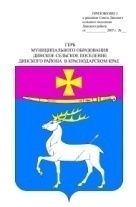 СоветДинского сельского поселения Динского районаРЕШЕНИЕот 28.12.2021				                                                      № 194-37/4станица ДинскаяОб  отчете  о работе муниципального казенного учреждения культуры  «Централизованная библиотечная система Динского сельского поселения» за 9 месяцев 2021 года            Заслушав и обсудив отчет о работе муниципального казенного учреждения культуры «Централизованная библиотечная система Динского сельского поселения» Динского сельского поселения Динского района за 9 месяцев 2021 года, Совет Динского сельского поселения Динского района       р е ш и л:1.  Принять к сведению отчет о работе муниципального казенного учреждения культуры «Централизованная библиотечная система Динского сельского поселения» Динского сельского поселения Динского района за 9 месяцев 2021 год.2. Настоящее решение вступает в силу со дня его подписания.Председатель Совета  Динского сельского поселения Динского района								      В.А. Беспалько                 Приложение       к решению Совета Динского        сельского поселения Динского района       от 28.12.2021 № 194-37/4Отчет о деятельности муниципального казенного учреждения культуры «Централизованная библиотечная система Динского сельского поселения» за 9 месяцев 2021 годСогласно утвержденному штатному расписанию МКУК «ЦБС Динского сельского поселения» по состоянию на 30 сентября 2021 года штат учреждения составляет – 9,5 единиц. Списочная численность 15 человек, из которых 8 сотрудников работают на 0,75 ставки, 1 сотрудник на 0,5 ставки, 4 сотрудника на 0,25 ставки.В 2021 году объем финансирования составляет 7 307 500,00 рублей. По состоянию на 1 октября 2021 года освоено 4 388 095,03 рублей, что составляет 60 % от запланированного объема.  В состав муниципального казенного учреждения культуры «Централизованная библиотечная система Динского сельского поселения» входят четыре библиотеки: Динская детская библиотека, библиотека пос. Заречный, библиотека пос. Украинский, библиотека пос. Консервного завода.За 9 месяцев 2021 года общее число читателей в библиотеках ЦБС составило – 3 030 человек ( на 171 читателя больше чем за 9мес. 2020г.), число посещений – 21 335 раз ( на 6427 больше, чем за 9 мес. 2020г.), число книговыдач – 55 528 экземпляров (что на 17 656 экз. больше, чем, за 9 мес. 2020г). Библиотеки в тесном контакте сотрудничают с общеобразовательными школами, с центром внешкольной работы, с историко-краеведческим музеем,  с детским  приютом «Островок»,  дошкольными учреждениями. Всего с начала года библиотеками было проведено 234 массовых мероприятий (9- офлайн, 225- онлайн) это на 41 больше, чем в 2020г), на которых присутствовало 1260 человек (на 299 чел. меньше, чем в 2020г). которые посетили в онлайн формате более 20 300 раз. (Instagram- @dinskayacbs) Вся работа библиотек, связанная с проблемами воспитания духовности, патриотизма, нравственной, политической и экономической культуры, формирования здорового образа жизни проводилась в соответствии с целевыми программами:– Международное десятилетие сближения культур- 2013–2022– Десятилетие детства в Российской Федерации- 2018–2027- «Национальная программа поддержки и развития чтения.»- «Национальная программа сохранения библиотечных фондов в РФ.»- Федеральная целевая программа «Культура России»- Ведомственная целевая программа «Культура Кубани»-Краевые и долгосрочные целевые программы: «Дети Кубани», «О мерах по профилактике безнадзорности и правонарушений несовершеннолетних» (принят Законодательным собранием Краснодарского края 16.07.2008г.),Библиотеки   как   накопители   исторической   памяти   выступают информационным проводником между поколениями, остаются достойными хранителями патриотических событий.  Перед библиотеками стоит непростая задача –развивать у подрастающего поколения через книгу и чтение высокую активность, гражданскую ответственность, любовь к своему Отечеству, уважение к малой родине, интерес к ее истории и культуре. Библиотеки МКУК «ЦБС Динского сельского поселения» систематически и целенаправленно работают над формированием нравственно-патриотического воспитания подрастающего поколения.  Работа ведется в форме выставок, обзоров, презентаций, тематических бесед, патриотических и познавательных игр, литературных и тематических вечеров, встреч с земляками – ветеранами ВОВ войны и труда.	В течении года библиотеки МКУК «ЦБС Динского сельского поселения» участвовали в акциях: Всероссийская акция «Библионочь-2021», «Ночь музеев», Всекубанская акция «Читаем Пушкина», «Блокадный хлеб» «Читаем вместе о войне и о Победе», «Песни военных лет», «Читаем детям о войне», «Рисунок Победы», «Окна Победы», «Георгиевская лента», «Бессмертный полк- онлайн», «Герои Победы- герои моей семьи», «Войной украденное детство», «Культурная суббота», «Флаги России», «Окна России»,  поэтический флешмоб «Я люблю тебя, моя Россия», онлайн акция к 60-летию Динского района «Цветик семицветик», «Вчера, сегодня, завтра», «С юбилеем, Динской район», флешмоб к 60 -летию первого полета человека в космос  «Я- Гагарин», «Поехали» С января 2021 года библиотеки МКУК «ЦБС Динского сельского поселения» принимали участие в мероприятиях к событиям посвящённым: 80-ой годовщине начала Великой Отечественной войны 1941-1945 гг., 80 лет со дня начала Блокады Ленинграда, 78лет освобождения Краснодарского края от немецко-фашистских захватчиков и завершения битвы за Кавказ, 20-й годовщине подвига воинов-десантников 6-й парашютно-десантной роты 104 гвардейского парашютно-десантного полка 76 гвардейской воздушно-десантной дивизии, 20-летию подвига воинов-десантников 6-й парашютно-десантной роты 104 гвардейского парашютно-десантного полка 76 гвардейской воздушно-десантной дивизии. Несмотря на сложившуюся ситуацию связную с введением режима повышенной готовности на территории Краснодарского края в соответствии с постановлением главы Краснодарского края от 13.03.2020 №129 «О введении режима повышенной готовности на территории Краснодарского края и мерах по предотвращению распространения новой коронавирусной инфекции (COVID-19)» с изменениями и дополнениями от 26.08.2020г., мероприятия  проводились в онлайн- формате – флешмобы, онлайн - челленджи, онлайн–конкурсы, познавательные онлайн – программы и т.д. Сотрудники библиотек проводили мастер- классы, записывали видеопрезентации, проводили работу с активными читателями по телефону и в социальных сетях. Многие читатели с удовольствием принимали участие в онлайн мероприятиях и праздниках.В 2021 году читатели библиотек приняли участие в краевом фестивале-конкурсе молодых дарований "Литературный голос Кубани" в номинациях- «Живое слово» и «Душа русского народа», краевом литературном онлайн конкурсе «Гений, потрясший мир», во Всероссийской Олимпиаде «Символы России. Космические достижения»Сотрудники МКУК «ЦБС Динского сельского поселения» активно принимают участие в учебных мероприятиях, семинарах, мастер-классах.В 2021 годусотрудники МКУК «ЦБС Динского сельского поселения» принимали участия в библиотечных форумах на федеральном и краевом уровне.Также 2 сотрудника прошли повышение квалификациипо дополнительной профессиональной образовательной программе Национальный проект «Культура». В библиотеках МКУК «ЦБС Динского сельского поселения» работает 5 клубов по интересам: 3 детских, 1 для женщин, находящихся в отпуске по уходу за ребенком «Умка», 1 для людей старшего поколения «Сударушка».В центре внимания библиотек также остаётся работа с детьми, состоящими в различных видах учета в комиссии по делам несовершеннолетних и семьями из группы социального риска. Ежемесячно сотрудники библиотек в составе комиссии выезжают и навещают семьи, встречаются с социальными педагогами в школах. Раздаются приглашения для участия в массовых мероприятиях. В 2021 году библиотеки МКУК «ЦБС Динского сельского поселения» приобрели книжную продукцию на сумму 300 тысяч рублей, ив настоящее время располагают книжным фондом в количестве 75160 экземпляров, что в полном объеме обеспечивает читателей литературой.